Programme | 21/12/2023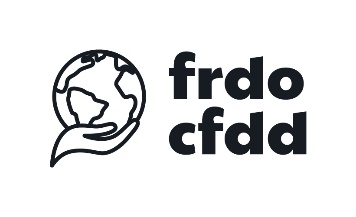 Implementing green budgeting in Belgium:what does it mean ?09:00 – 09:30: Registration09:30 – 09:40:	 Welcome and introduction Patrick DUPRIEZ, Chairman of the FRDO-CFDD09:40 – 10:00: Green budgeting in the EUSimona POJAR, EU Commission DG ECFIN10:00 – 10:20: What can we expect from green budgeting and what are the main challenges ?Chloé BOUTRON, Institute for Climate Economics and University of British Columbia10:20 – 10:50: Q&A and debate10:50 – 11:05: Green budgeting in AustriaKerstin HAIDER and Jose DELGADO, Austrian Federal Ministry of Finance (online)11:05 – 11:15: Q&A and debate11:15 – 11:30: The Belgian Federal inventory of fossil fuel subsidies Samantha HAULOTTE and Jean-Baptiste TRAVERSA, Belgian Federal Public Service Finance11:30 – 11:40: Q&A and debate11:40 – 11:55: Green and sovereign bonds in BelgiumMaric POST, Belgian Debt Agency11:55 – 12:05: Q&A and debate12:05 – 12:20: Sustainable public procurement in Belgium 		Jo VERSTEVEN, Federal Institute for Sustainable Development12:20 – 12:30: Q&A and debate12:30: 		Conclusions and end of the seminarBrent BLEYS, University of Ghent, chairman of the seminar12:30 – 14:00: Sandwich buffetAsk your question and vote for other people's questions via Slido: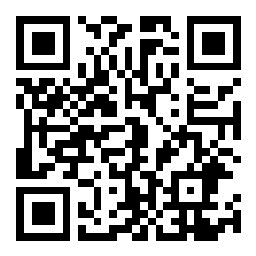 Or: https://app.sli.do/event/xhb7G6MEjmF1rJr9Ng8EaiEvaluate the conference to improve future FRDO-CFDDevents 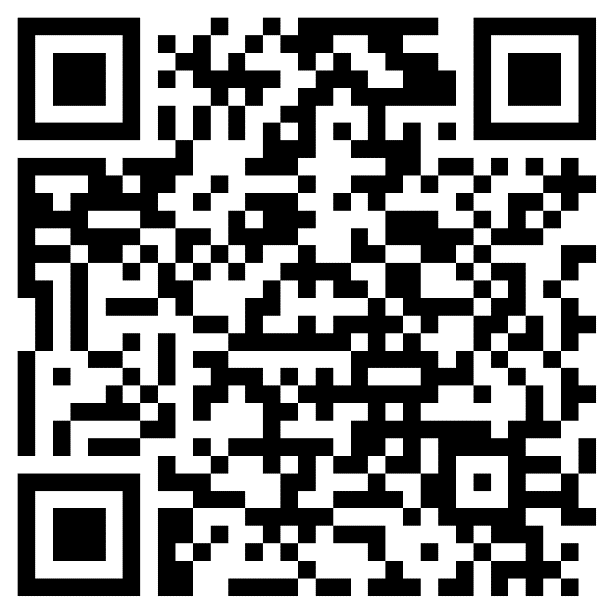 Or: https://forms.office.com/e/qsCMg7rjQg?origin=lprLinkAfter the conference, watch the presentations and the recording: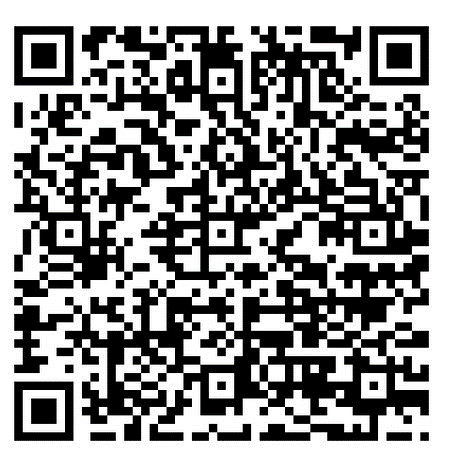 https://frdo-cfdd.be/enAgenda -> Events -> 20231221